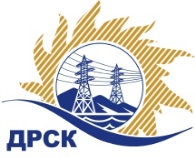 Акционерное Общество«Дальневосточная распределительная сетевая  компания»Протокол № 60/УТПиР-ВПзаседания закупочной комиссии по выбору победителя по открытому запросу предложений  «ПИР Реконструкция ПС 35/6 кВ МПС (замена КРУН 6 кВ)», закупка 297 р. 2.2.1 ГКПЗ 2017 г.№ ЕИС – 31604457949(МСП)Способ и предмет закупки: открытый запрос предложений  на право заключения Договора на выполнение работ «ПИР Реконструкция ПС 35/6 кВ МПС (замена КРУН 6 кВ)», закупка 297 р. 2.2.1 ГКПЗ 2017 г.ПРИСУТСТВОВАЛИ: члены постоянно действующей Закупочной комиссии АО «ДРСК»  2-го уровня.ВОПРОСЫ, ВЫНОСИМЫЕ НА РАССМОТРЕНИЕ ЗАКУПОЧНОЙ КОМИССИИ: Об утверждении результатов процедуры переторжки.Об итоговой ранжировке заявок.О выборе победителя запроса предложений.РЕШИЛИ:По вопросу № 1Признать процедуру переторжки состоявшейся.Утвердить окончательные цены заявок участниковПо вопросу № 2Утвердить итоговую ранжировку заявокПо вопросу № 31. Признать Победителем запроса предложений «ПИР Реконструкция ПС 35/6 кВ МПС (замена КРУН 6 кВ)» участника, занявшего первое место в итоговой ранжировке по степени предпочтительности для заказчика: ООО "АСК "БАРС" (664074, Россия, Иркутская обл., г. Иркутск, ул. Флюкова, д. 37) на условиях: стоимость заявки 386 768,25 руб. без учета НДС (НДС не предусмотрен). Срок выполнения: с момента заключения договора до 30 ноября 2017 г. Условия оплаты: в течение 30 (тридцати) календарных дней с момента подписания актов сдачи-приемки выполненных работ. Гарантийные обязательства, связанные с ненадлежащим качеством результата работы, в период с момента подписания акта сдачи-приемки выполненных работ в полном объеме до истечения 2 (двух) лет после ввода объекта в эксплуатацию.Исп. Коротаева Т.В.Тел. (4162) 397-205город  Благовещенск«20» января  2017 года№п/пНаименование Участника закупки и место нахожденияОкончательная цена заявки, руб. без НДС1ООО ПЦ "ЭКРА" (428003, Чувашская Республика - Чувашия, г. Чебоксары, пр-кт И. Яковлева, д. 3)799 000,802ООО "ЭНЕРГОРЕГИОН" (690091, Россия, Приморский край, г. Владивосток, ул. Алеутская, д. 45 А)1 297 121,003ООО "АСК "БАРС" (664074, Россия, Иркутская обл., г. Иркутск, ул. Флюкова, д. 37)386 768,254ООО "Техно Базис" (664001, Россия, Иркутская обл., г. Иркутск, ул. Рабочего Штаба, д. 1, стр. 5, оф. 8)489 000,005ООО "Энергопроект Центр" (160009, г. Вологда, ул. Мальцева, д.52, оф.409а.)1 337 968,006ООО "ПРОЕКТНЫЙ ЦЕНТР СИБИРИ" (630082, Россия, Новосибирская обл., г. Новосибирск, ул. Михаила Перевозчикова, д. 7, кв. 2)729 192,567ООО "Сибирь Электрик" (630049, Новосибирская область, г. Новосибирск, Красный пр-т, д. 220, корп. 10)1 337 968,00Место в итоговой ранжировкеНаименование и адрес участникаПервоначальная цена заявки, руб. без НДСОкончательная цена заявки, руб. без НДС1 местоООО "АСК "БАРС" (664074, Россия, Иркутская обл., г. Иркутск, ул. Флюкова, д. 37)1 300 000,00386 768,252 местоООО "Техно Базис" (664001, Россия, Иркутская обл., г. Иркутск, ул. Рабочего Штаба, д. 1, стр. 5, оф. 8)1 300 000,00489 000,003 местоООО "ПРОЕКТНЫЙ ЦЕНТР СИБИРИ" (630082, Россия, Новосибирская обл., г. Новосибирск, ул. Михаила Перевозчикова, д. 7, кв. 2)1 337 968,00729 192,564 местоООО ПЦ "ЭКРА" (428003, Чувашская Республика - Чувашия, г. Чебоксары, пр-кт И. Яковлева, д. 3)895 000,00799 000,805 местоООО "ЭНЕРГОРЕГИОН" (690091, Россия, Приморский край, г. Владивосток, ул. Алеутская, д. 45 А)1 297 121,001 297 121,006 местоООО "Энергопроект Центр" (160009, г. Вологда, ул. Мальцева, д.52, оф.409а.)1 337 968,001 337 968,007 местоООО "Сибирь Электрик" (630049, Новосибирская область, г. Новосибирск, Красный пр-т, д. 220, корп. 10)1 337 968,001 337 968,00Ответственный секретарь Закупочной комиссии 2 уровня АО «ДРСК»___________________М.Г. Елисеева